IZPISNICA IZ JUTRANJEGA VARSTVASpodaj podpisan/-a _____________________________________________ izpisujem svojega otroka ____________________________________________________ , razred ___________ , iz jutranjega varstva.   Datum: ____________________                       Podpis: _________________________  IZPISNICA IZ JUTRANJEGA VARSTVASpodaj podpisan/-a _____________________________________________ izpisujem svojega otroka ____________________________________________________ , razred ___________ , iz jutranjega varstva.   Datum: ____________________                       Podpis: _________________________  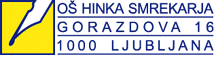 Tel.:  5008 170Faks: 5008 180E-pošta: tajnistvo.osljhs@guest.arnes.si